Фотоотчёт о Едином родительском дне в старшей группе №7Воспитатель Безматерных Т.В20 ноября 2018 года в нашем Учреждении проводился «Единый родительский день в детском саду».Родителям воспитанников предлагалось окунуться в ту неповторимую атмосферу дошкольного детства, творчества и созидания.Целью проведения данного мероприятия было установление доверительных отношений между родителями и педагогами, определение задач совместного воспитания детей и их реализация в условиях ФГОС ДО.В течение всего дня родители могли посетить разные виды совместной образовательной деятельности не как наблюдатели, а как участники.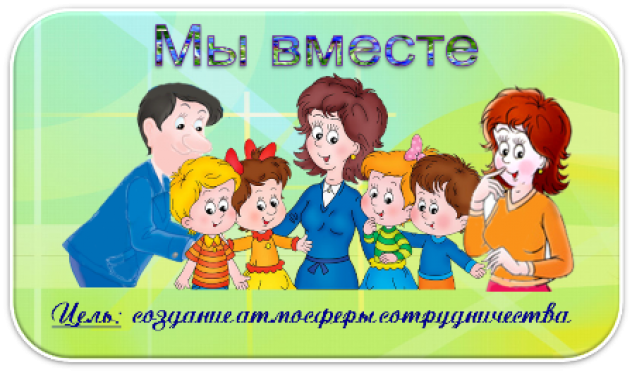 Этот день проходил под названием «Дошколята - туристята»День начался традиционно с утренней гимнастики с музыкальным сопровождением, который провела семья Кычкиных,  пригласившая детей в интересное путешествие – в Джунгли.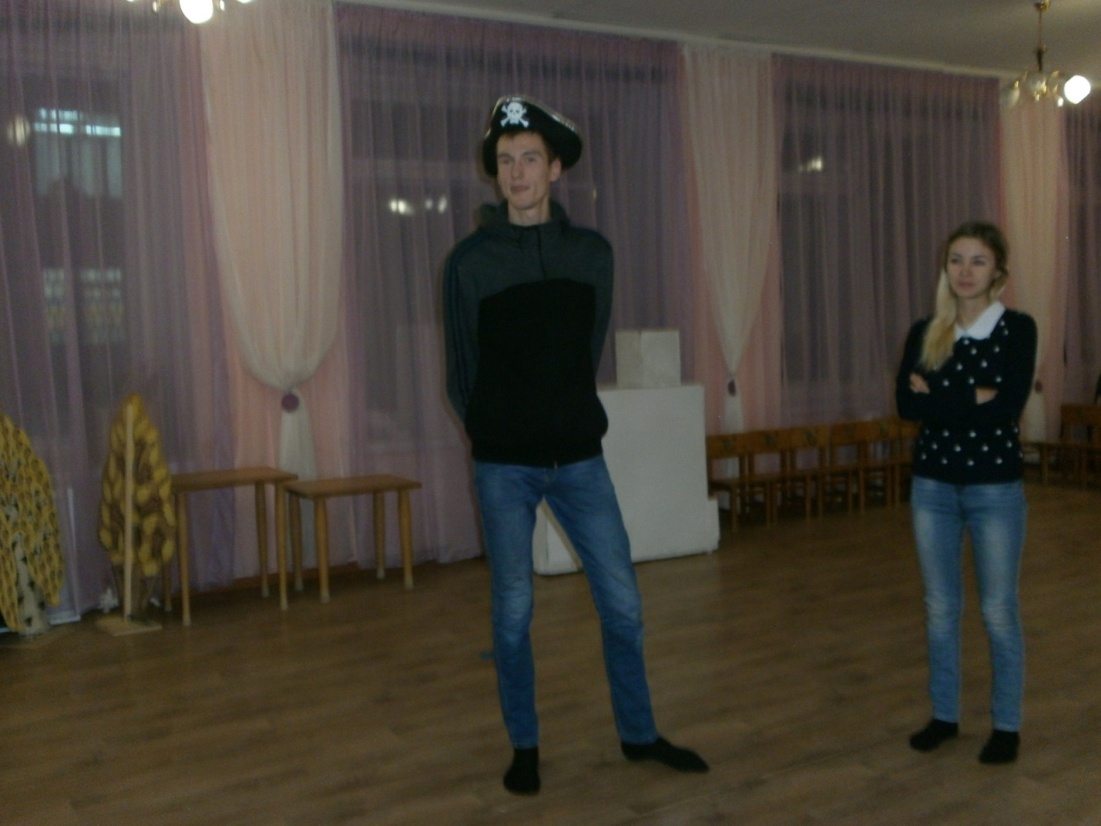 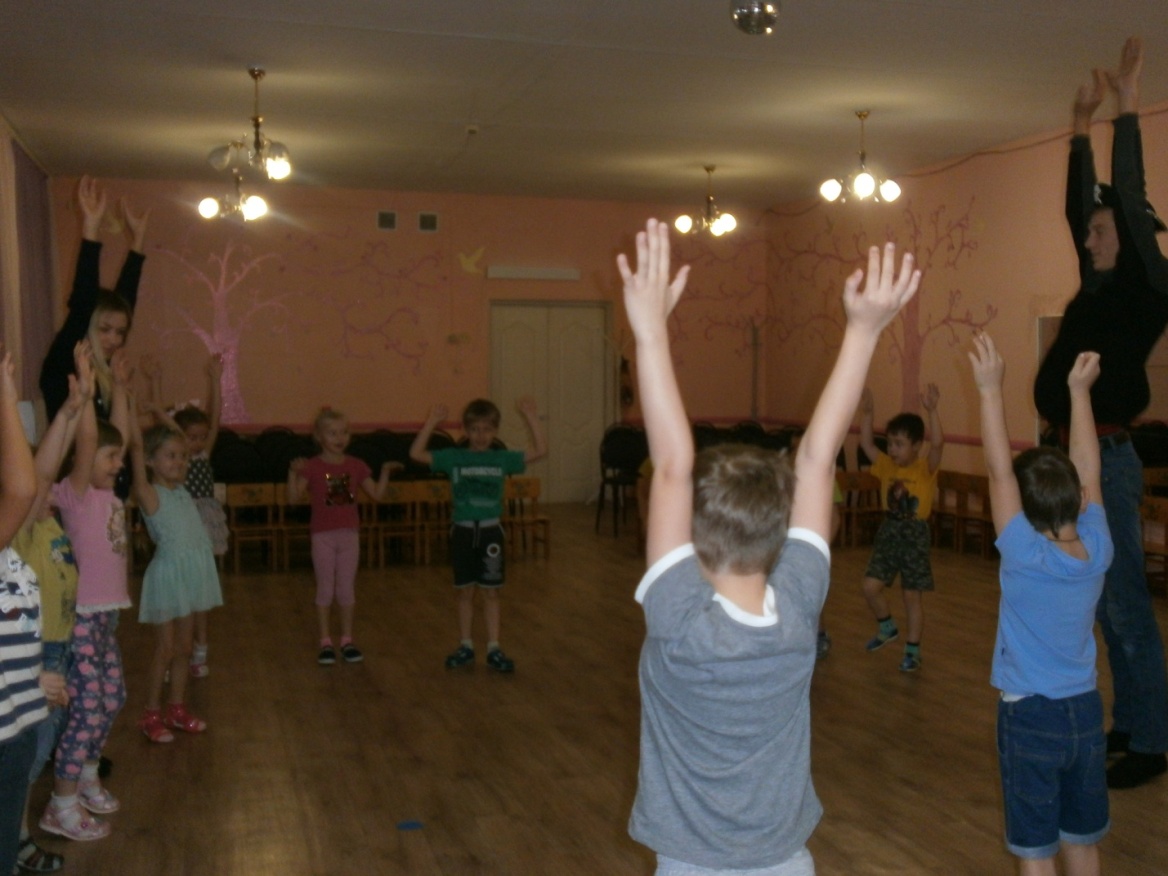 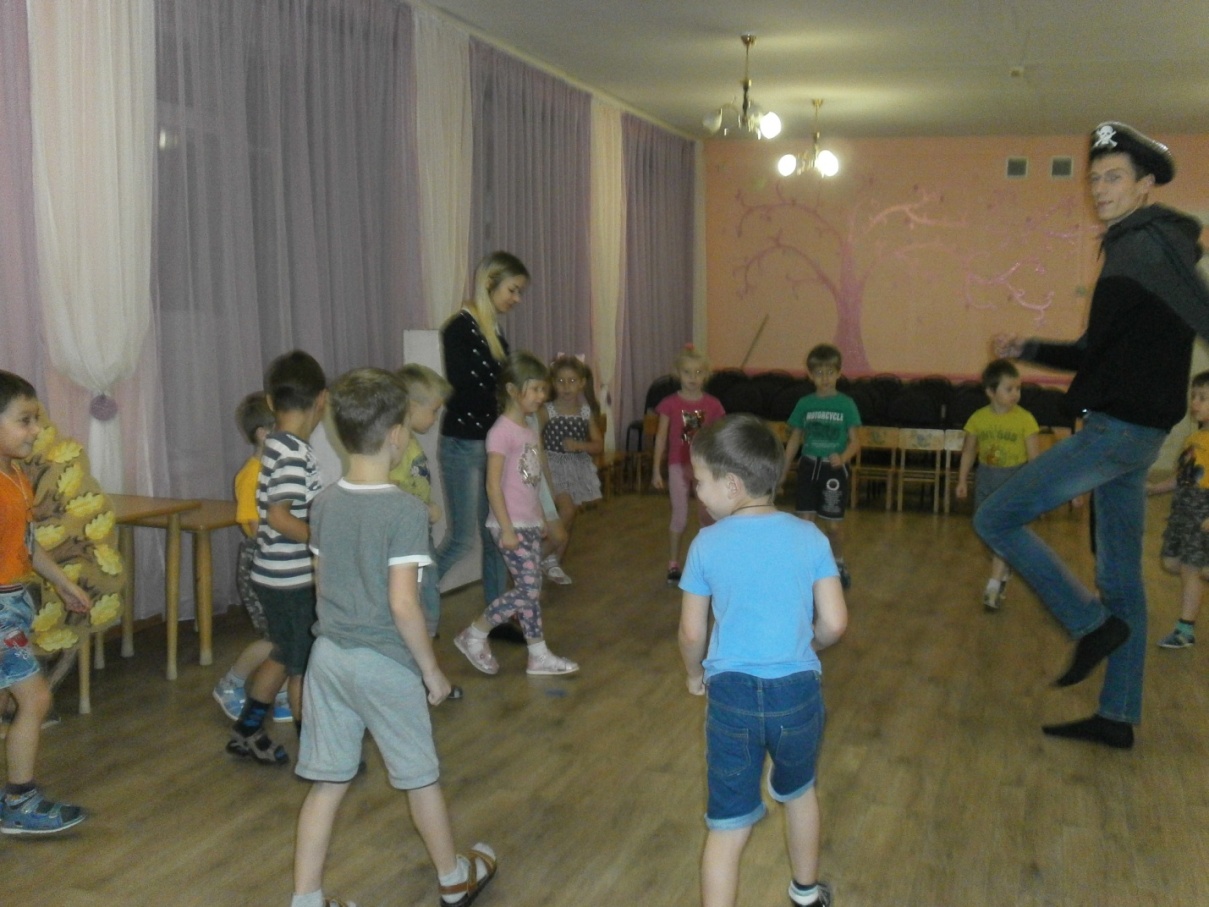 Папа Карины  рассказал детям о том, какими качествами должен обладать турист 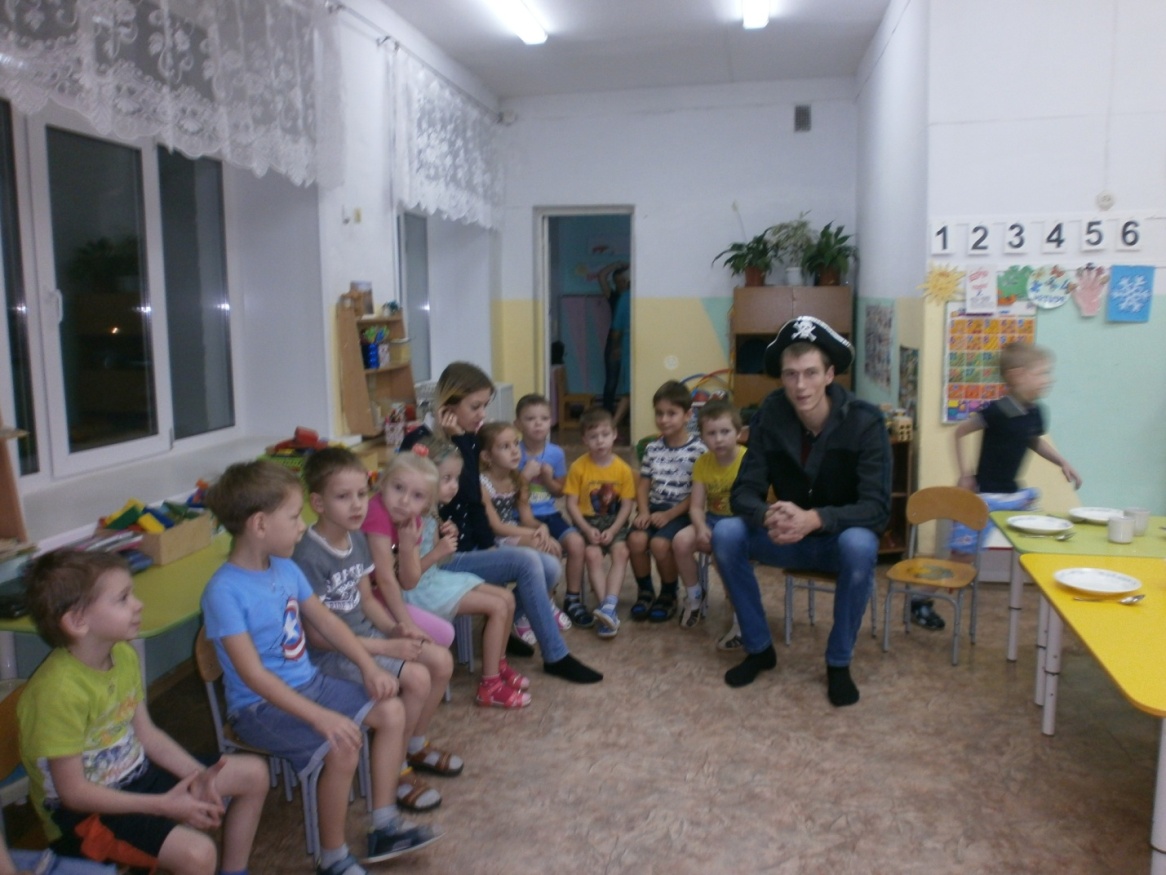 А затем был завтрак «туристов», который дошколята с аппетитом съели.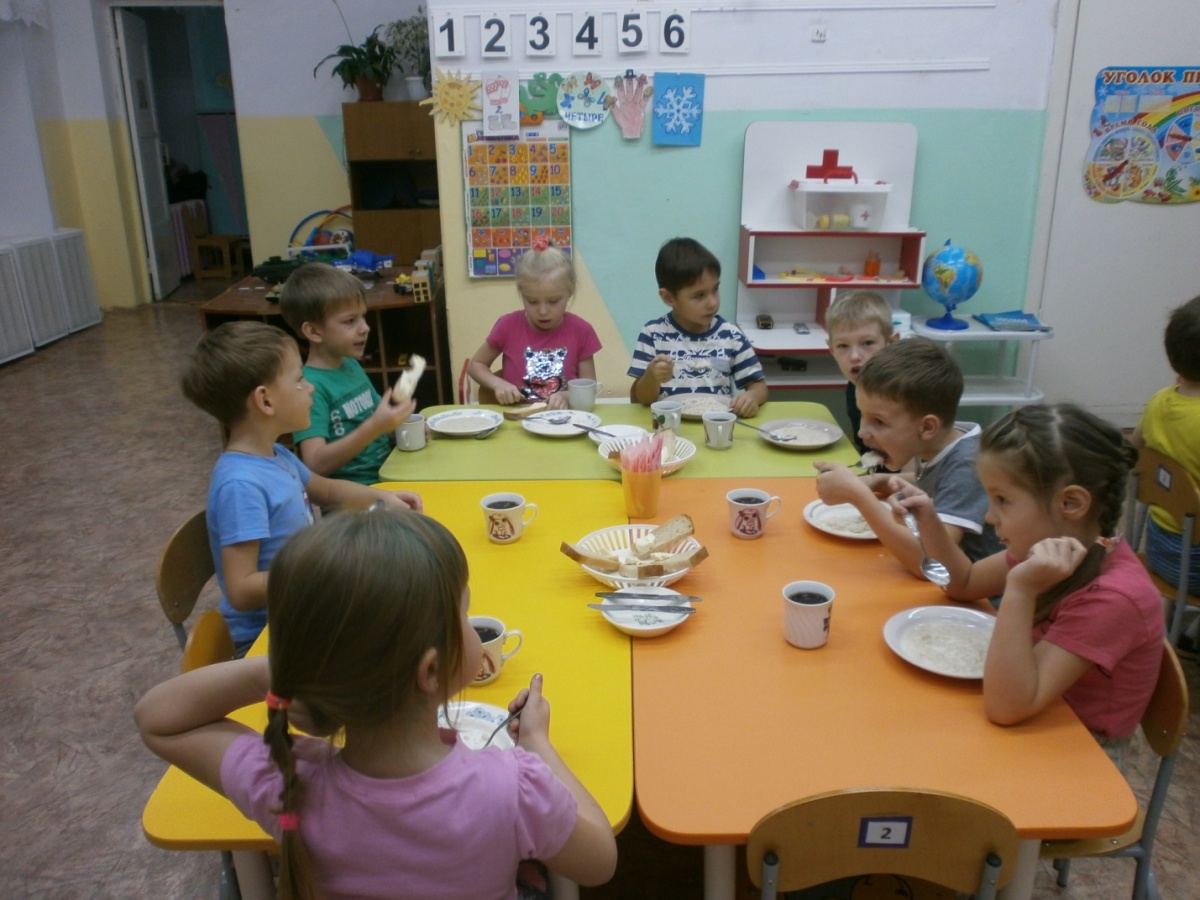 Мама  Серёжи проверила  у детей умение отгадывать загадки о туристических принадлежностях (какие вещи необходимо взять с собой, чтобы путешествие удалось)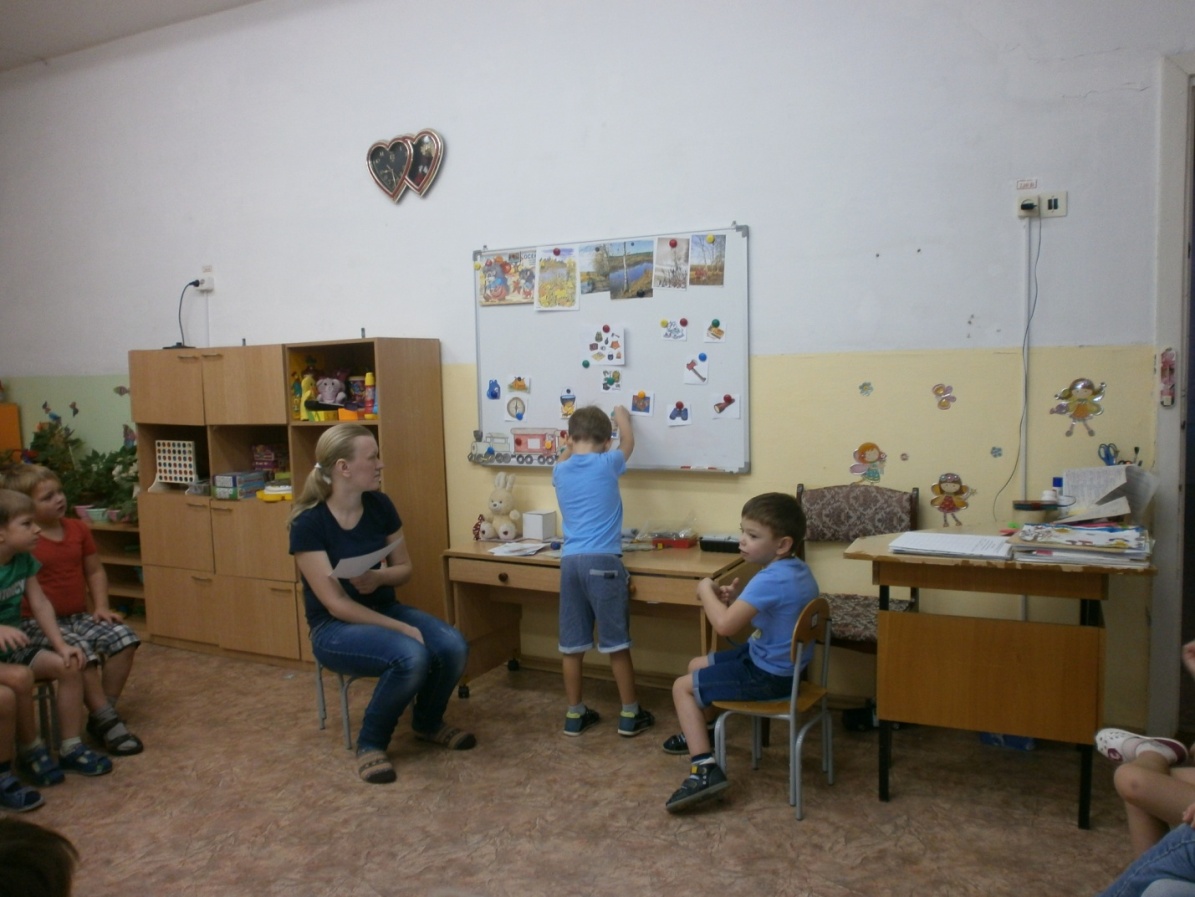 С папой Карины поиграли в дидактическую игру «Что перепутал Незнайка».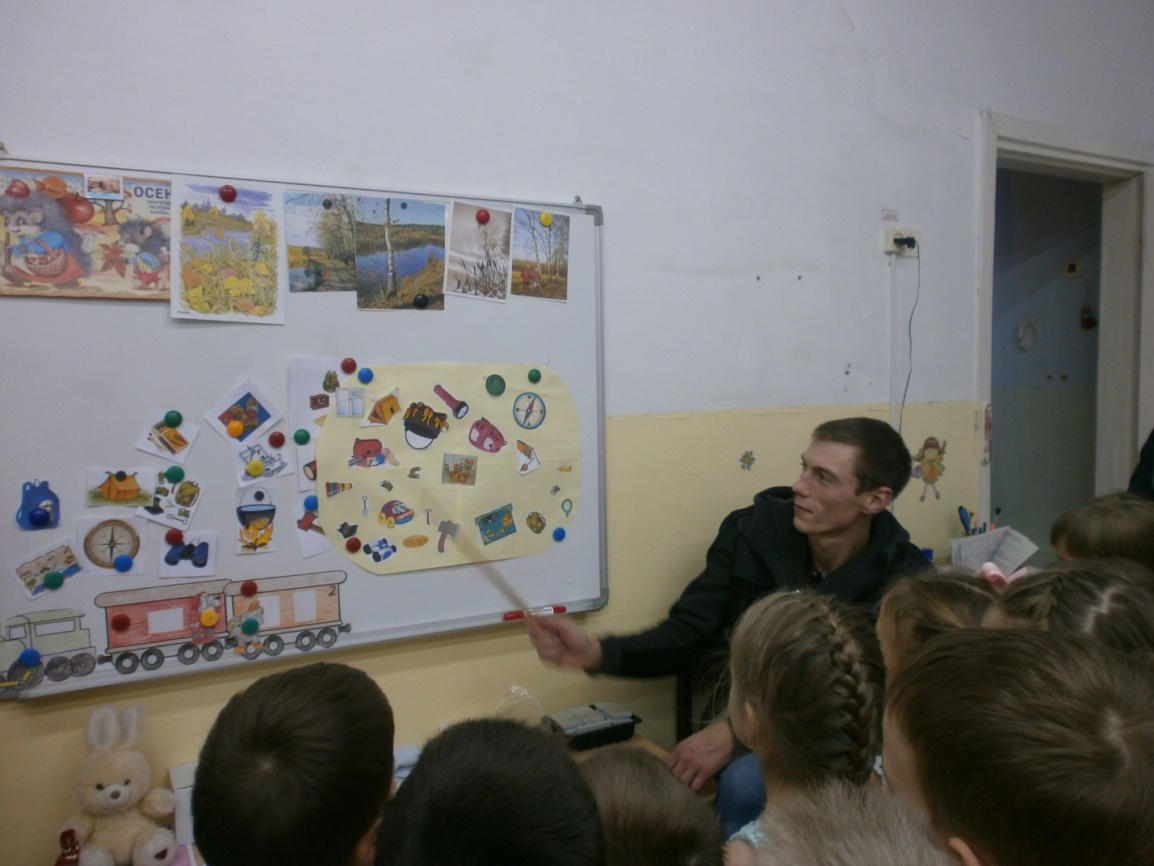 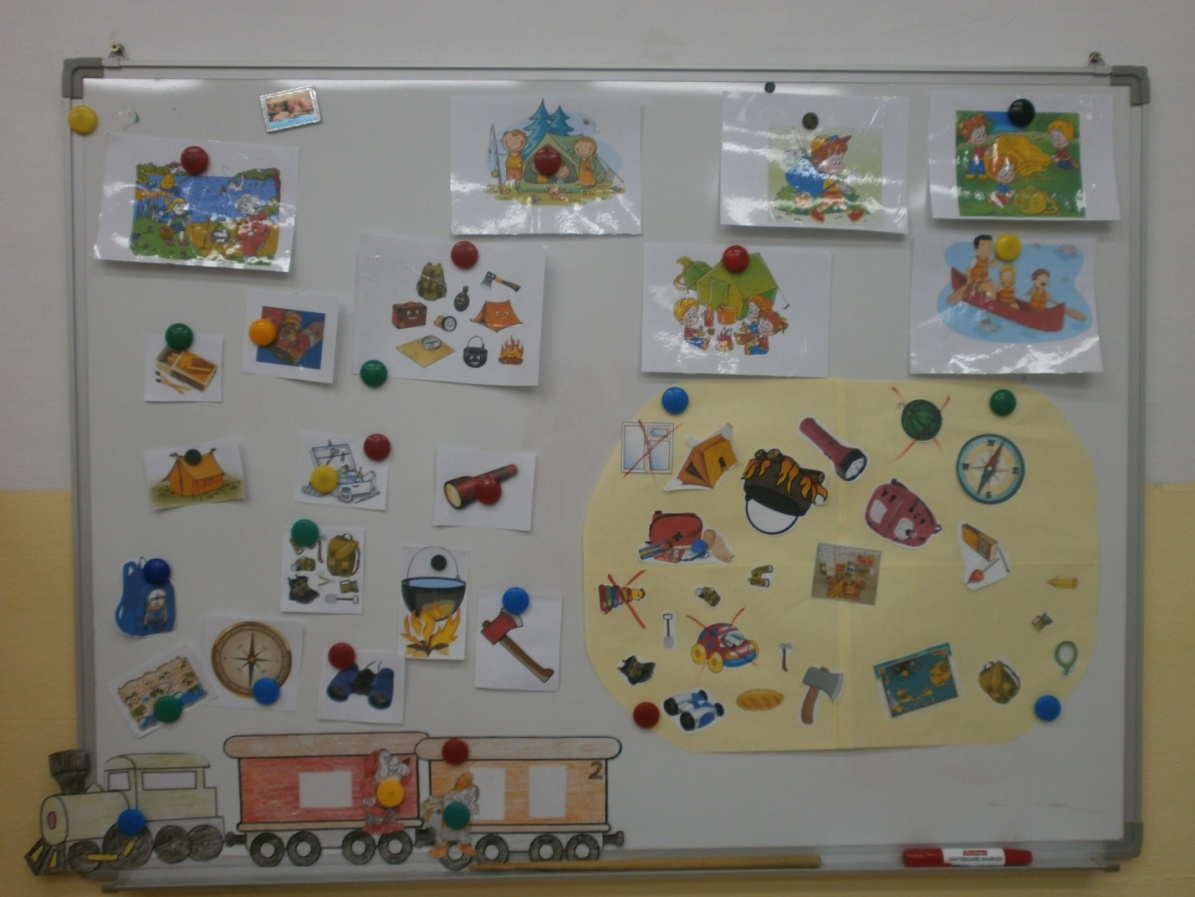 «Час здоровья на прогулке» позволил зарядиться хорошим настроением  юным путешественникам.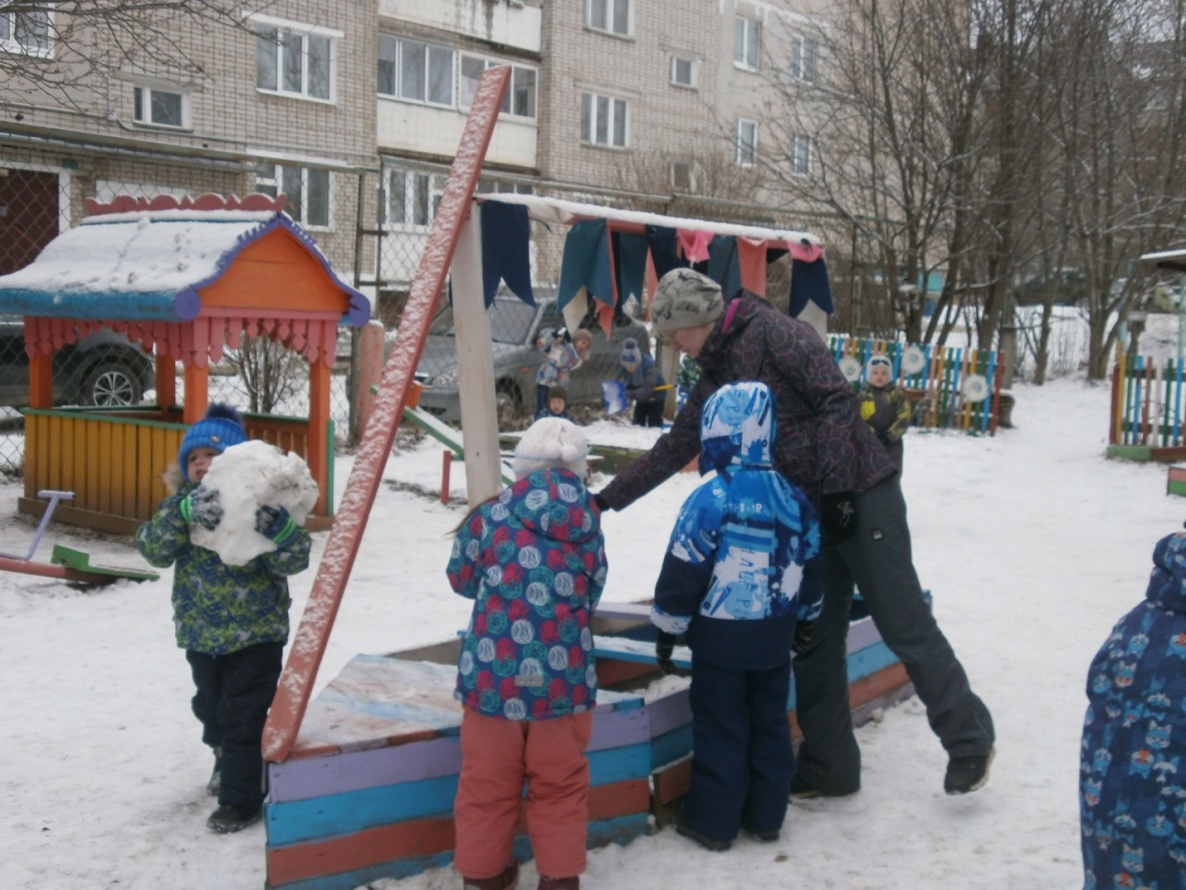 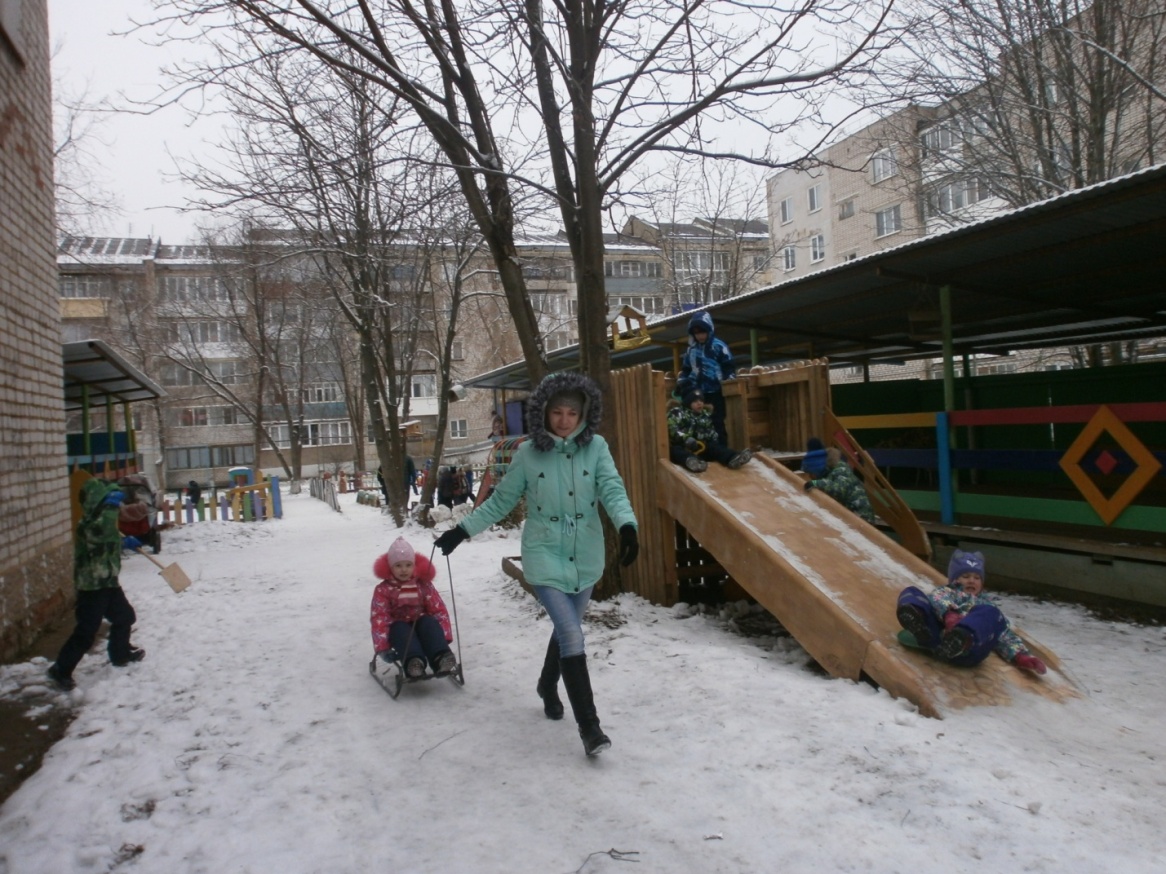 А  после сна состоялось  долгожданное путешествие в Джунгли под руководством инструктора по физической культуре Белокуровой О.В. и неравнодушных родителей.  Участников  разделили на две команды: дети были командой травоядных, а родители - командой хищников.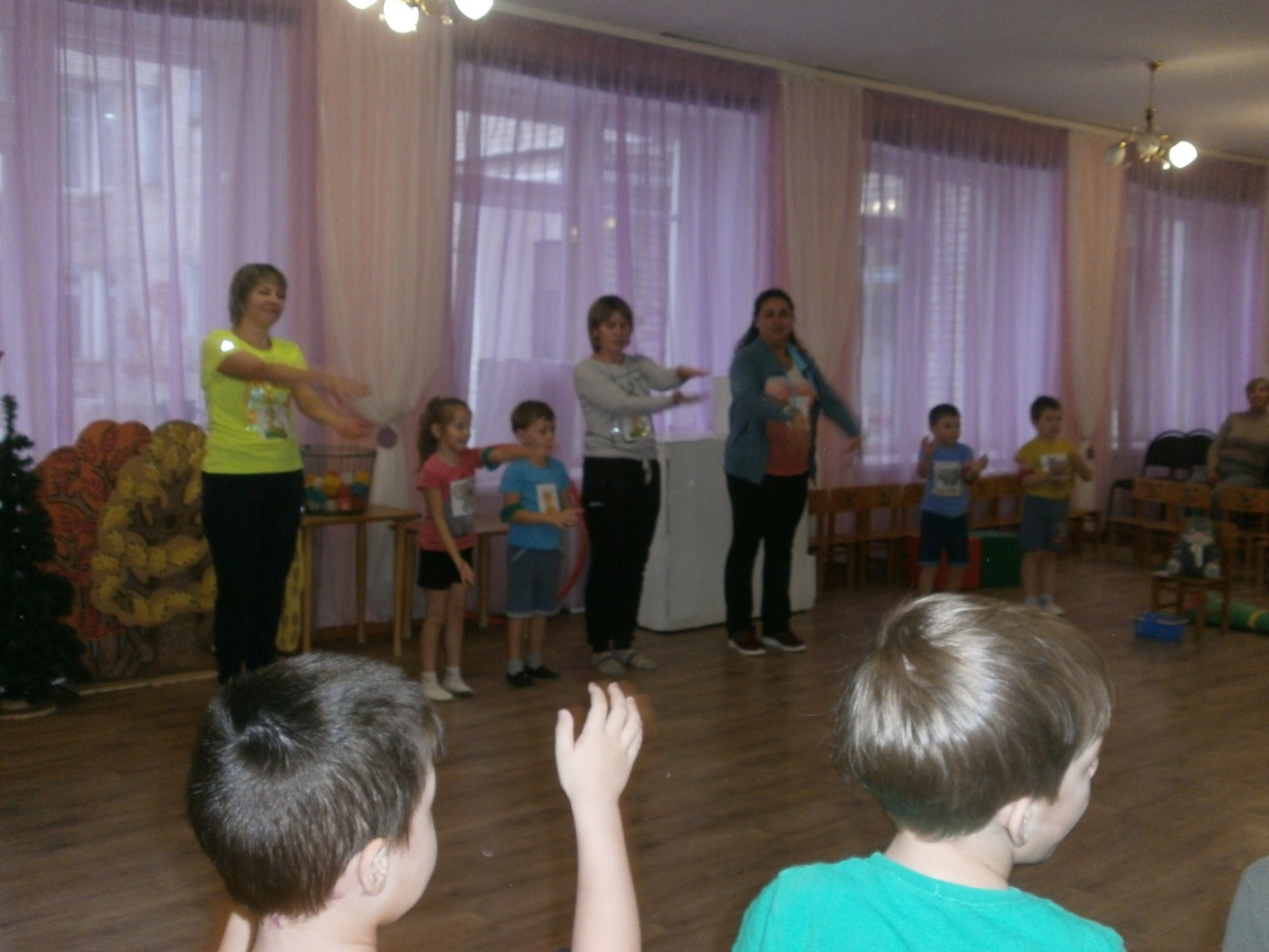 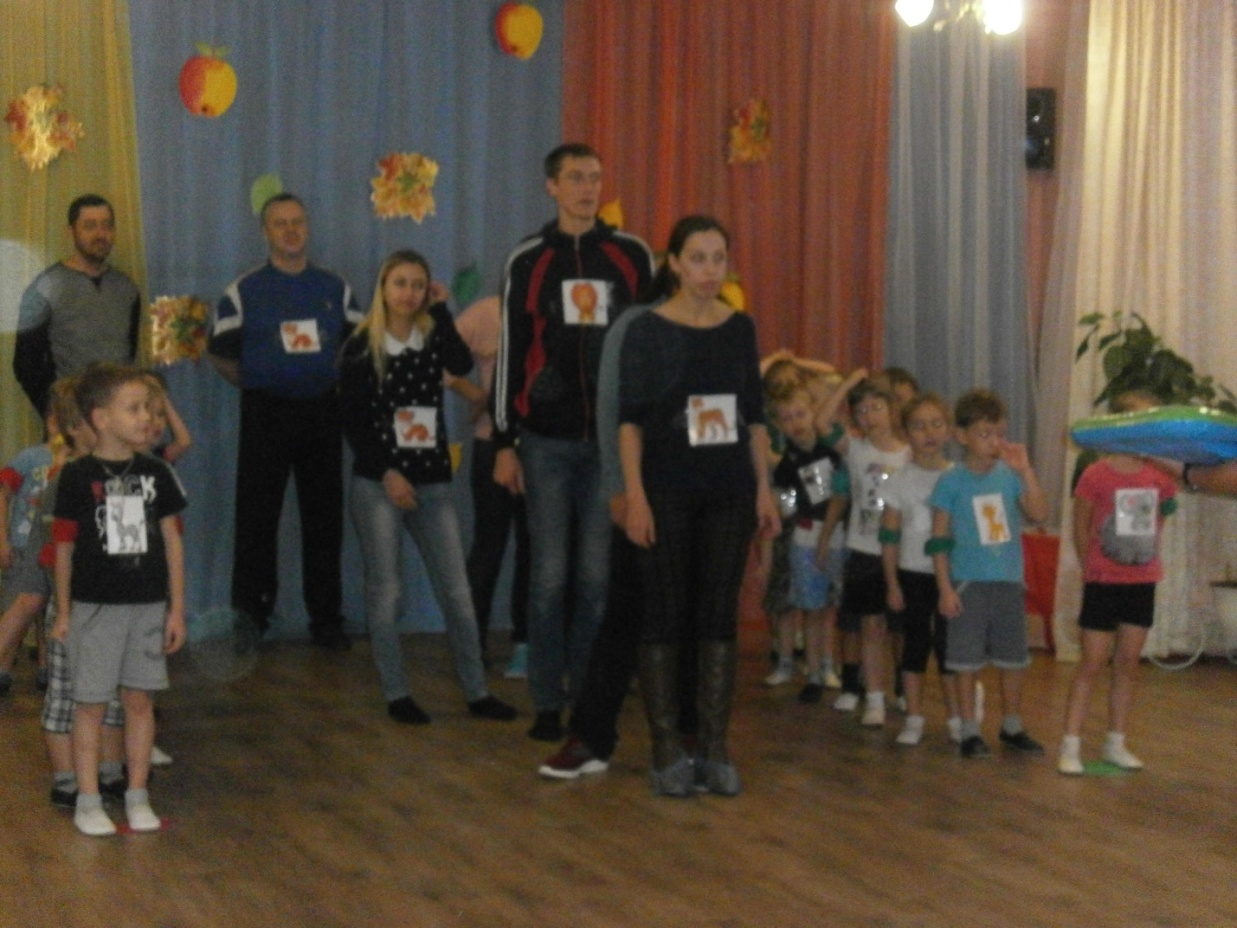 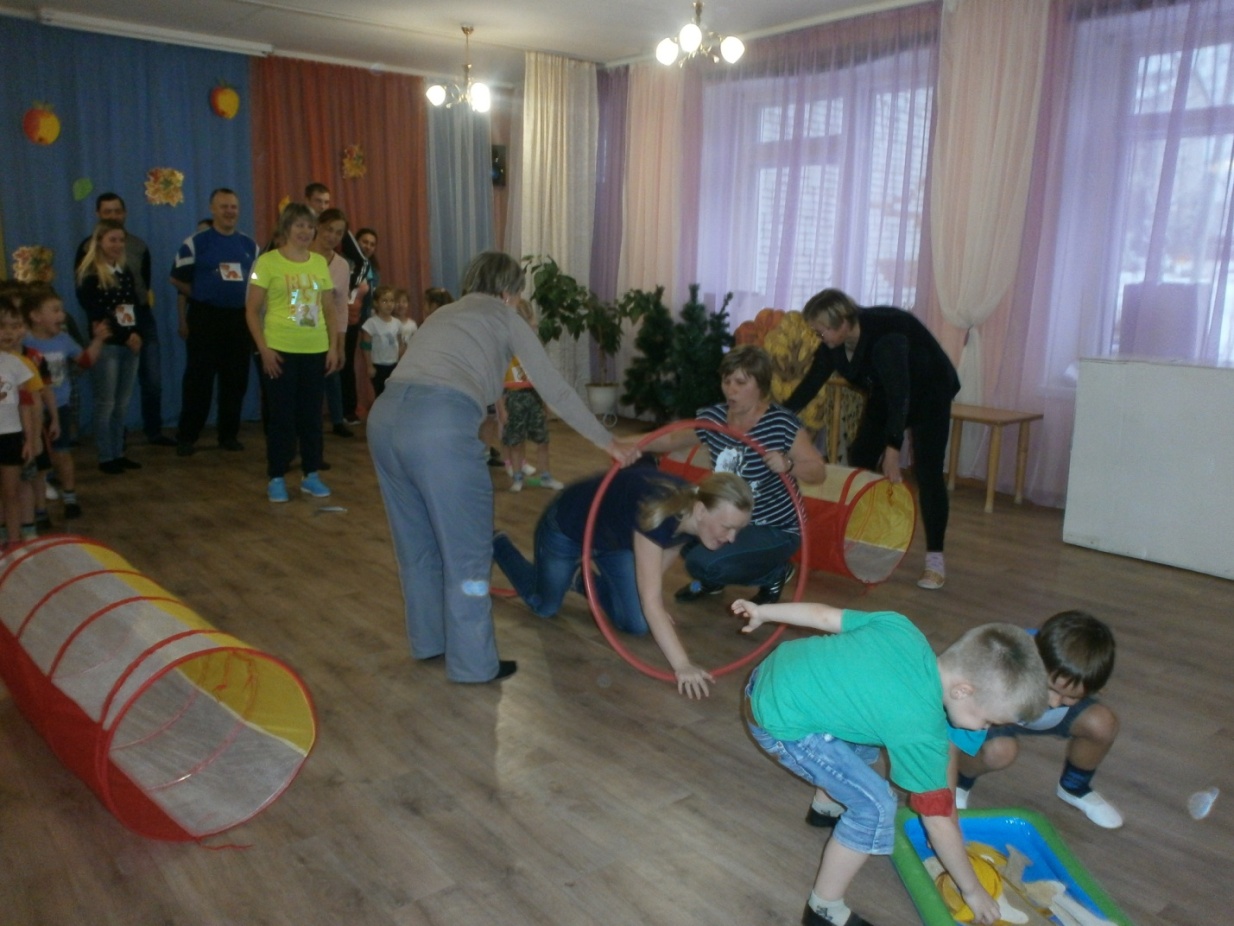 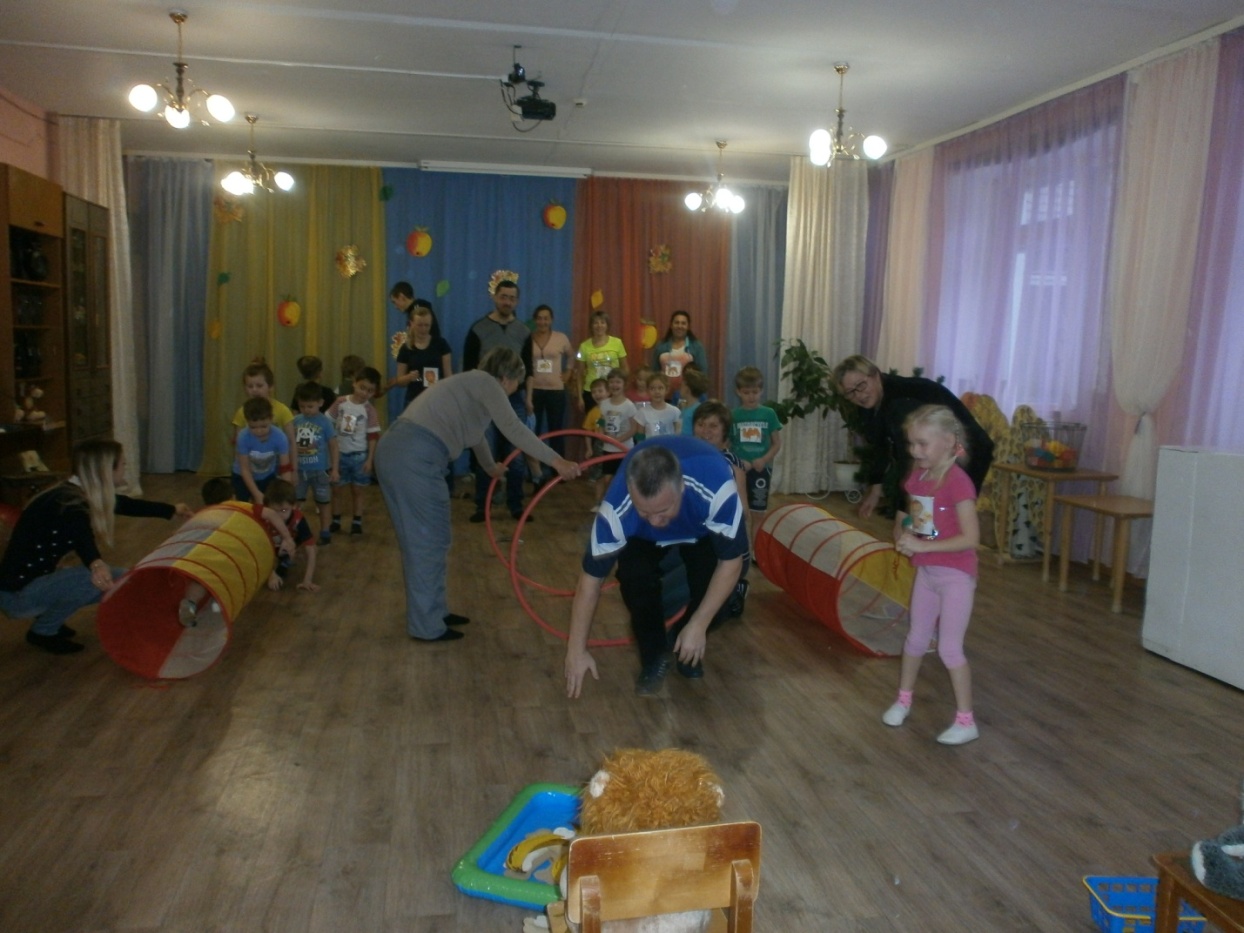 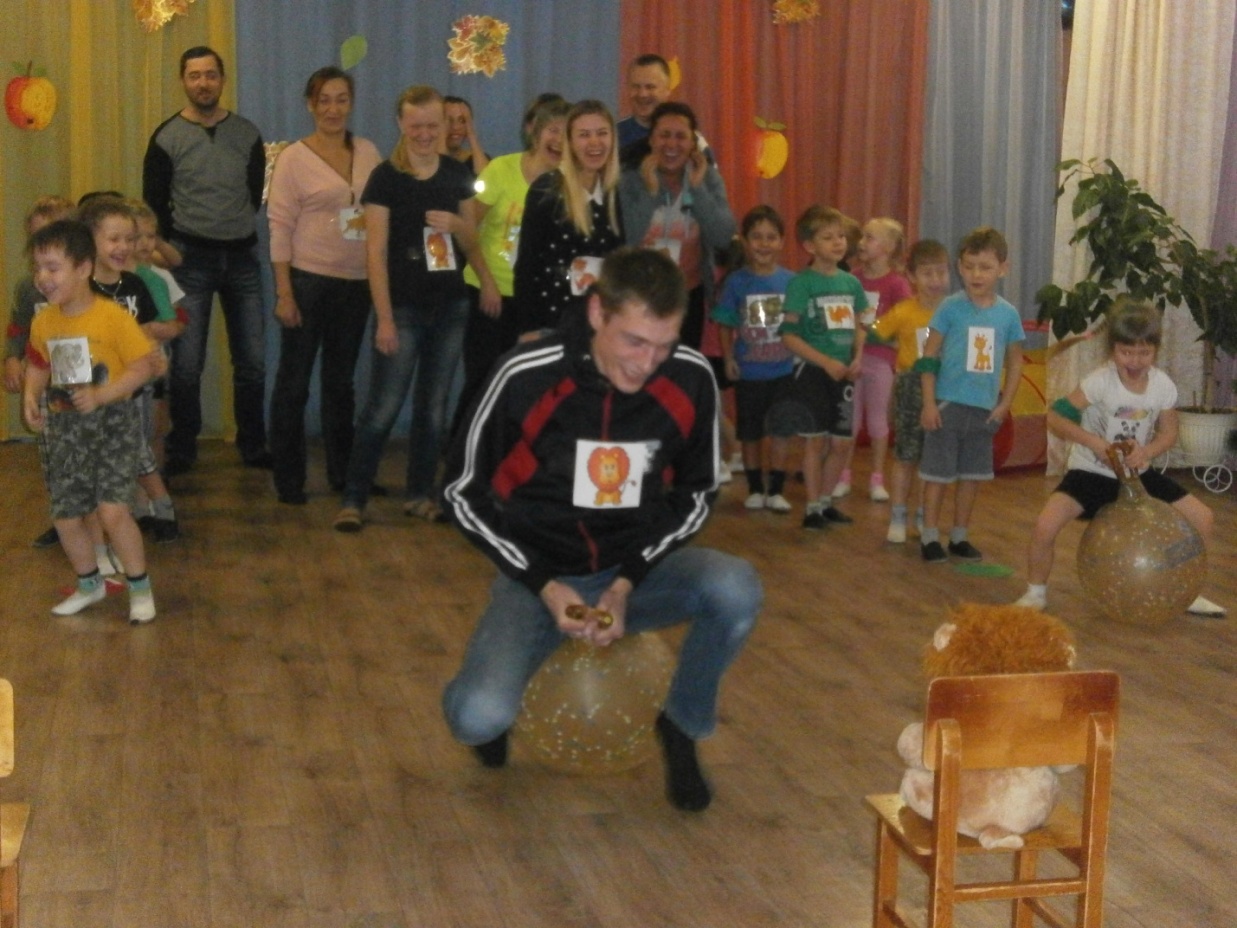 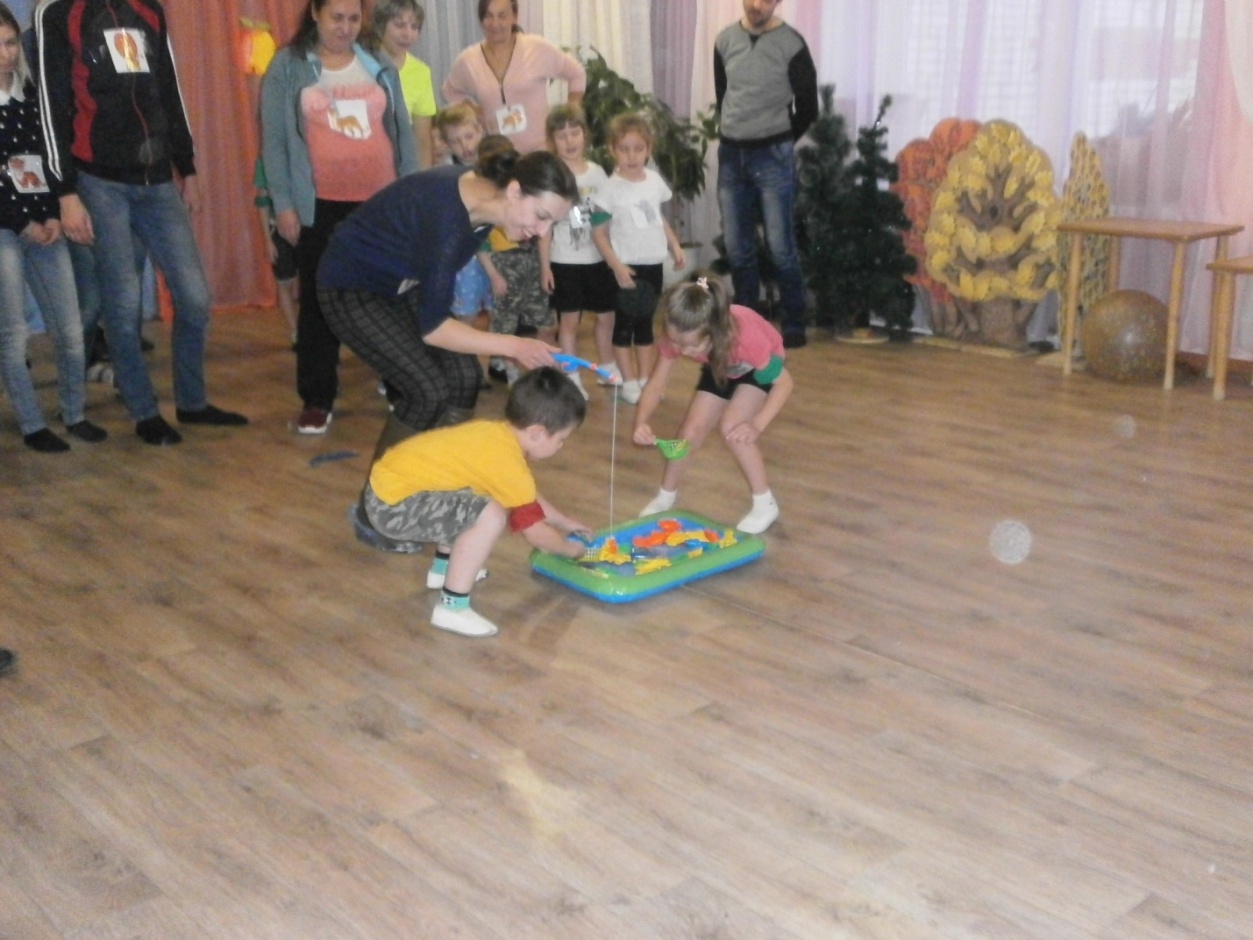 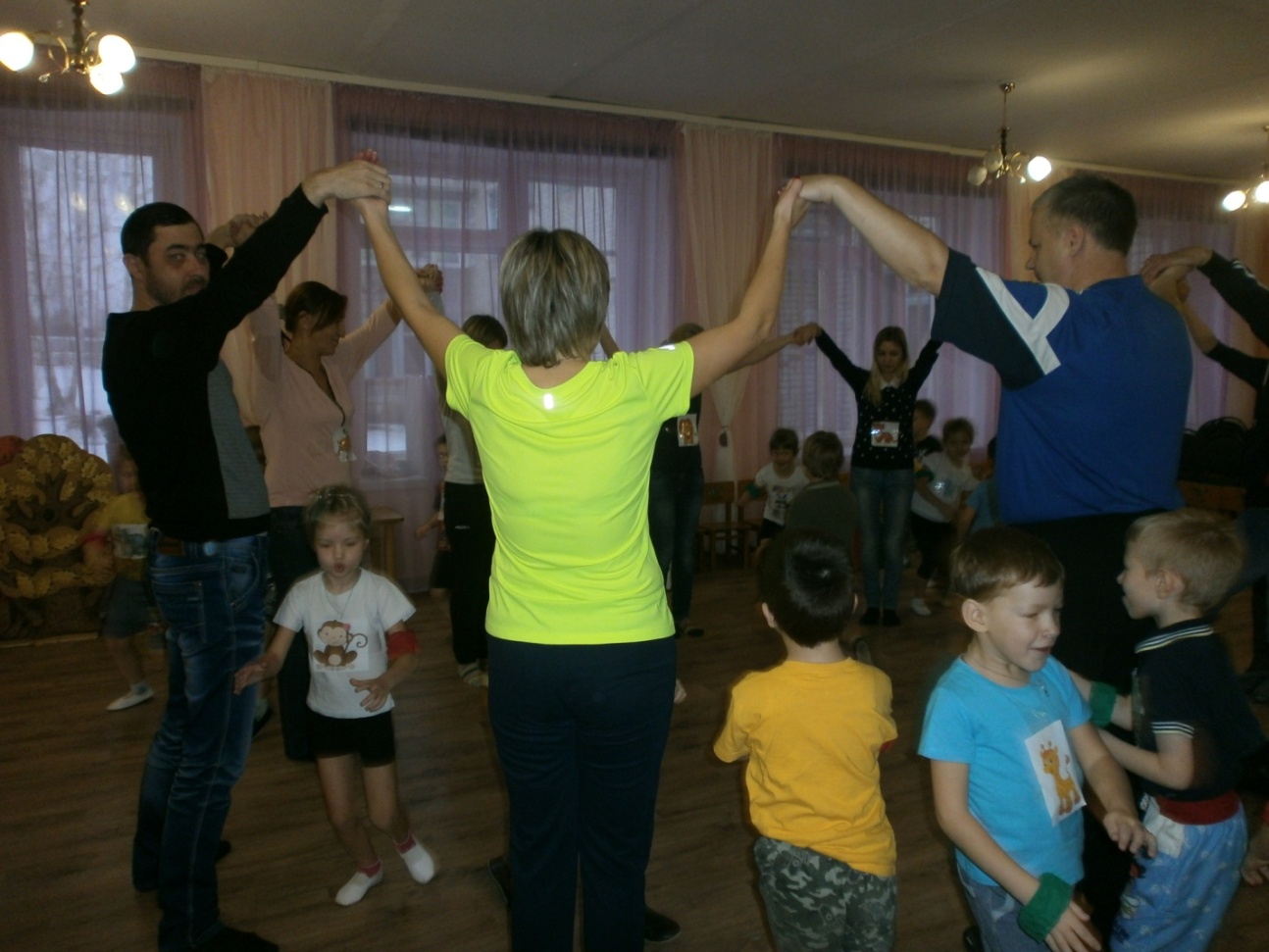 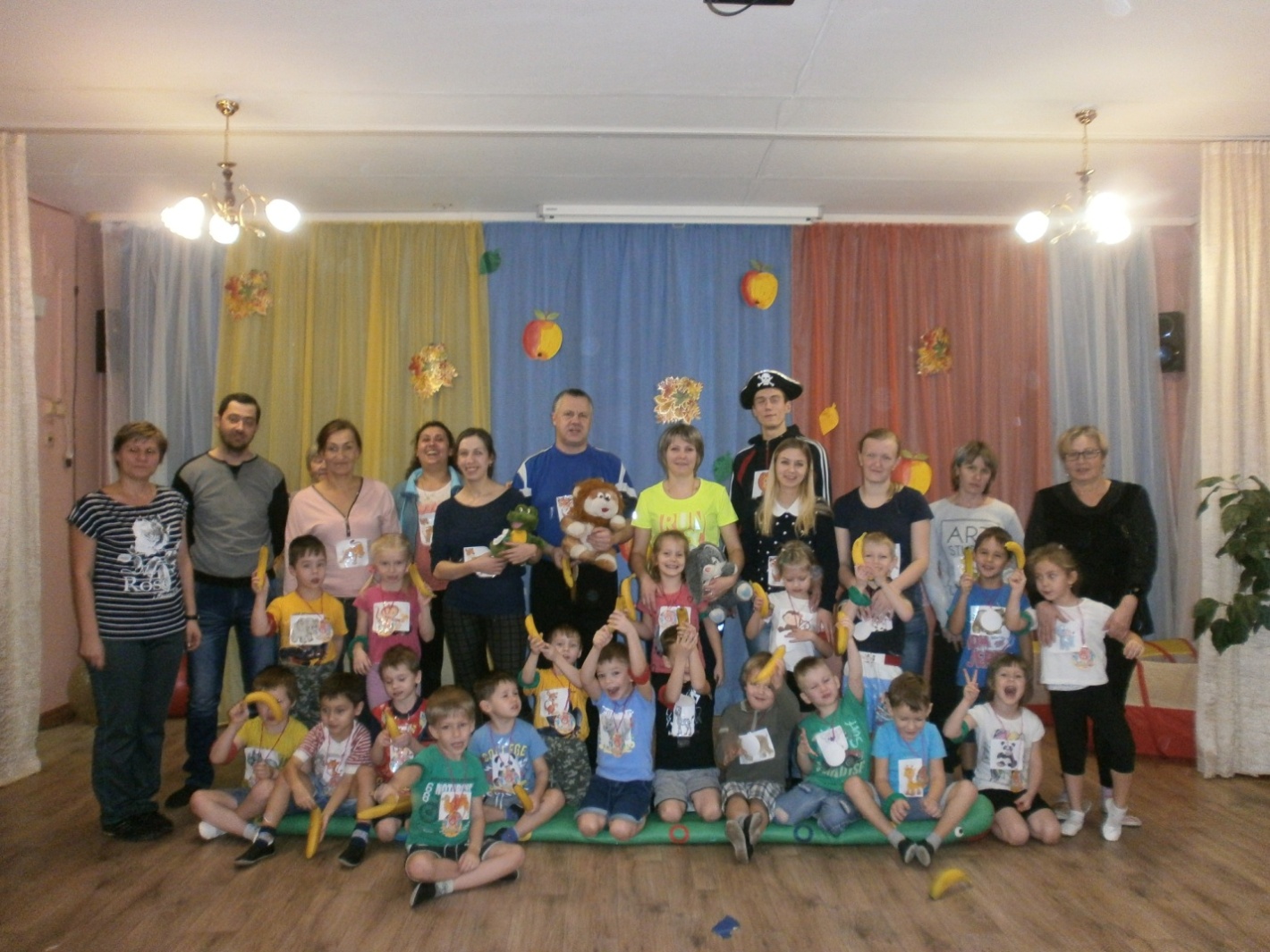 Проведение Единого родительского дня предоставило возможность родителям удовлетворить естественный интерес и любопытство через знакомство с условиями содержания детей в дошкольном учреждении, познакомиться с особенностями организации воспитательно-образовательного процесса, а также реализовать свои педагогические умения и  потребности.